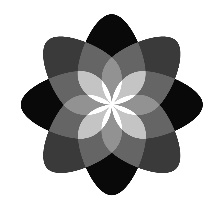 Ffurflen Gais Plaid CymruManylion personolCanolwyrSwydd bresennol/mwyaf diweddarSwyddi blaenorol: Rhestrwch eich profiad gwaith blaenorol os gwelwch yn dda, gan gynnwys gwaith gwirfoddol neu ddi-dâl perthansol. Defnyddiwch dudalen ychwanegol os bydd angen.Cymwysterau (academaidd/proffesiynol)Hyfforddiant perthnasolGwybodaeth ychwanegol: Dyma ran pwysicaf y cais. Rydym yn chwilio am sut yn union yr ydych yn cyd-fynd â’r meini prawf. Mae’n ei gwneud yn haws i ni os ydych yn disgrifio’ch sgiliau a phrofiad o dan penawdau sy’n gyfateb i’r sawl yn y disgrifiad swydd; y rhai hanfodol a’r rhai dymunol. Mi all y sgiliau a’r profiadau yma ddeillio o’ch gwaith gwirfoddol, cymunedol neu’ch profiad o weithio â theulu neu gartref. Gofynnir i chi hefyd amlinellu eich profiad gwleidyddol – boed hynny mewn awyrgylch pleidiol wleidyddol neu mewn modd amgen. Defnyddiwch dudalen arall os bydd angen. Sut glywoch chi am y swydd hon?Gwefan Plaid Cymru EbostPapur newydd/cylchgrawn		Nodwch pa un: ...................................................Cyfryngau cymdeithasolArall					Nodwch ymhle: ...................................................Swydd EnwCyfeiriad ebostRhif ffônCyfeiriad1) EnwCyfeiriad ebostRhif ffônCyfeiriad2) EnwCyfeiriad ebostRhif ffônCyfeiriad Enw’r cyflogwrSwyddHyd y gyflogaethManylionEnw’r cyflogwrHyd y gyflogaethTeitl a disgrifiad y swydd12345